Robeson County Partnership for Children, Inc. (RCPC)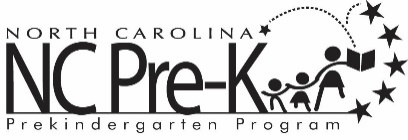 Robeson County NC Pre-K Committee MeetingJune 13, 2023 Immediately following the RCPC Board of Directors Meeting that begins at 12:00 PM*NC Pre-K Committee Meetings will be hosted as a hybrid format where public may attend in person or virtually at:Robeson County Partnership for Children, Inc. Board Room210 E. Second StreetLumberton, NC 28358OR Via Zoomhttps://us06web.zoom.us/j/85927923114?pwd=K040a0dyTHIwS25MaFc4dHVKQk5Vdz09Meeting ID: 859 2792 3114Passcode: 613504Call In: 1 301 715 8592Call to OrderPublic CommentApproval of Minutes Review minutes from the February 14, 2023 committee meeting.Action ItemsRate Increase – NC Pre-K County/Regional PlanBackground: The NC Pre-K Committee is responsible for approving the final plan for programming.Issue: The NC General Assembly approved a new NC Pre-K reimbursement rate for private/nonpublic sites that increases the current rate of $682 per-child to $719 per-child, an increase of approximately 5.425%. Recommendation:  It is recommended that the Committee approve a new rate of $719 per slot for Private Sites.Robeson County NC Pre-K Site Terminations– NC Pre-K County/Regional PlanBackground: The NC Pre-K Committee is responsible for approving the final plan for programming.Issue: The 2022-2025 Plan that was approved included slots allocated to Christine’s Christian Daycare in Lumberton & St. Pauls.  We have received notification that both of these sites will no longer be operational after the end of this school year.Recommendation: It is recommended that the Committee approve the removal of these two sites from the Robeson County NC Pre-K Plan.2023-2025 NC Pre-K County/Regional Plan UpdateBackground:  The NC Pre-K Committee must approve NC Pre-K slot allocations.Issue: The NC Pre-K Committee approved a slot & rate plan for the 2022-2025 school years.Recommendation: It is recommended that the Committee review and consider approving the revised Plan to account for reallocation of 32 slots from the terminated sites, a decrease of 4 slots in the private sector and 2 slots in the public sector in order to balance the direct services contract budget.FY 2023-2024 Contract Budgets Background:  The NC Pre-K Committee is responsible for approving the next fiscal year’s contract budgets.Issue: The line item allocations for each budget are provided for review. Recommendation:  It is recommended that the Committee review and consider approving the 2023-2024 FY contract budgets.Non-Action ItemsCommunity & Recruitment Update – Erika Nolley	ECERS Update – Erika NolleyPlacement Update – Rhiannon Chavis-WansonSite Updates – Rhiannon Chavis-WansonUpdates from DCDEE – Erika NolleyYear to Date Financial Report – Lindsay Mejia DCDEE Monitoring Summary – Rhiannon Chavis-Wanson Next Meeting Date:	The next committee meeting is scheduled for August 8, 2023 upon the adjournment of the Smart Start Board of Directors Meeting. Adjournment